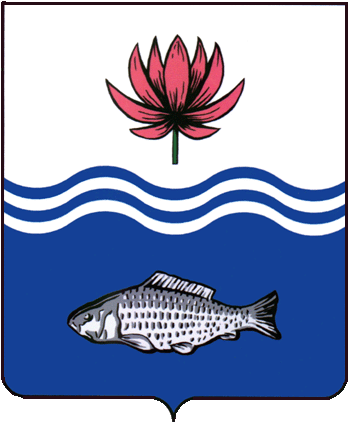 АДМИНИСТРАЦИЯ МО «ВОЛОДАРСКИЙ РАЙОН»АСТРАХАНСКОЙ ОБЛАСТИПОСТАНОВЛЕНИЕО внесении изменений в постановление администрацииМО «Володарский район»№ 2182 от 27.12.2019 г.«Об утверждении перечня администраторов доходовМО «Володарский район» на 2020 год»            В соответствии со статьей 160.1, статьей 184.1 Бюджетного кодекса Российской Федерации, приказом Министерства финансов Российской Федерации от 6 июня 2019 года №85н  «О Порядке формирования и применения кодов бюджетной классификации Российской Федерации, их структуре и принципах назначения», администрация МО «Володарский район»ПОСТАНОВЛЯЕТ:	1.В постановление администрации МО «Володарский район» №2182 от 27.12.2019 г. внести следующие изменения:	1.1.В приложение №1 «Перечень главных администраторов доходов бюджета МО «Володарский район» добавить следующие строки:	2.Рекомендовать отделу № 2 Управления Федерального казначейства по  Астраханской   области внести изменения в справочник программного продукта «Клиент СУФД».3.Настоящее постановление является неотъемлемой частью постановления администрации МО «Володарский район» от 27.12.2019 г. №2182 «Об утверждении перечня администраторов доходов бюджета МО «Володарский район» на 2020 год».4.Данное постановление вступает в силу со дня подписания.5.Контроль за исполнением настоящего постановления оставляю за собой. 	И.о. главы администрации						О.В.Бояркина от 09.09.2020 г.N 1022Код бюджетной классификации Код бюджетной классификации Наименование администратора доходовКод главного администратора доходов бюджета и источников внутреннего финансирования дефицита бюджетаВид доходов бюджета и вид источников внутреннего финансирования дефицита бюджетаФинансово – экономическое  управление администрации  МО «Володарский район» ИНН 3002003500  КПП 3002010013002 02 35303 05 0000 150Субвенции бюджетам муниципальных районов на ежемесячное денежное вознаграждение за классное руководство педагогическим работникам государственных и муниципальных общеобразовательных организаций